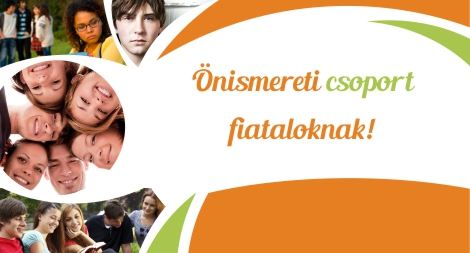 Jelentkezési lapA jelentkezési lap elküldése után  a részletekért személyesen felvesszük veled a kapcsolatot! A részvételi díjat egy összegben a 10405004-86665256-55571001 (K&H; Varga Anna) számlaszámra legkésőbb a csoport kezdése előtt két héttel kérjük átutalni. Számlaigényed előre jelezheted!A személyes adatok az 1992. LXIII. Törvény védelme értelmében diszkréten kezeljük.Név:Életkor:Családi állapot:Végzettség:Foglalkozás:Elérhetőség:Milyen céljaid vannak az onismereti csoporttal kapcsolatban?Milyen elvárásaid vannak a csoporttal kapcsolatban?Jártál-e már pszichológusnál, pszichiáternél? Ha igen, milyen problémával?Egyéb megjegyzés: